Informe Anual de Capacitaciones 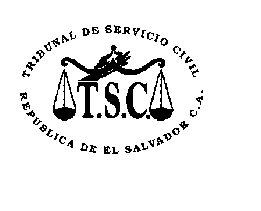 2017AÑO 2017AÑO 2017N°INSTITUCIONESCAPACITACIONESTEMASASISTENCIA1COMISIONES62Ley Servicio Civil, Aplicación Supletoria del C.P.C.M. en los Procesos Regulados por la Ley de Servicio Civil.-8412PERSONAL39Derechos, Deberes y Prohibiciones, LEY SERVICIO CIVIL.-9963JEFATURAS17Derechos, Deberes y Prohibiciones, LEY SERVICIO CIVIL.-4164SINDICATOS7Derechos, Deberes y Prohibiciones, LEY SERVICIO CIVIL, Contratos Colectivos.-173TOTAL 1252426